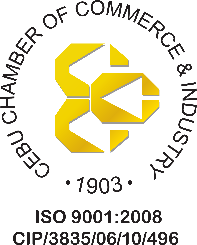 Candidate's Name:Feedback to candidateFeedback to candidateFeedback to candidateFeedback to candidateFeedback to candidateFeedback to candidateGeneral comments [Strengths / Improvements needed]General comments [Strengths / Improvements needed]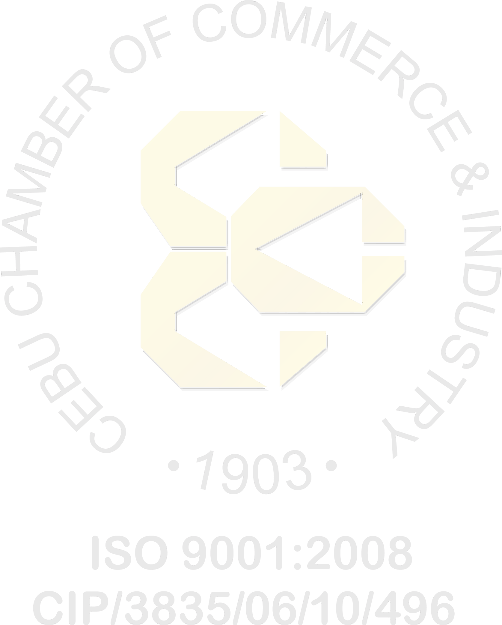 Candidate signature:Date :Assessor signature:Date :